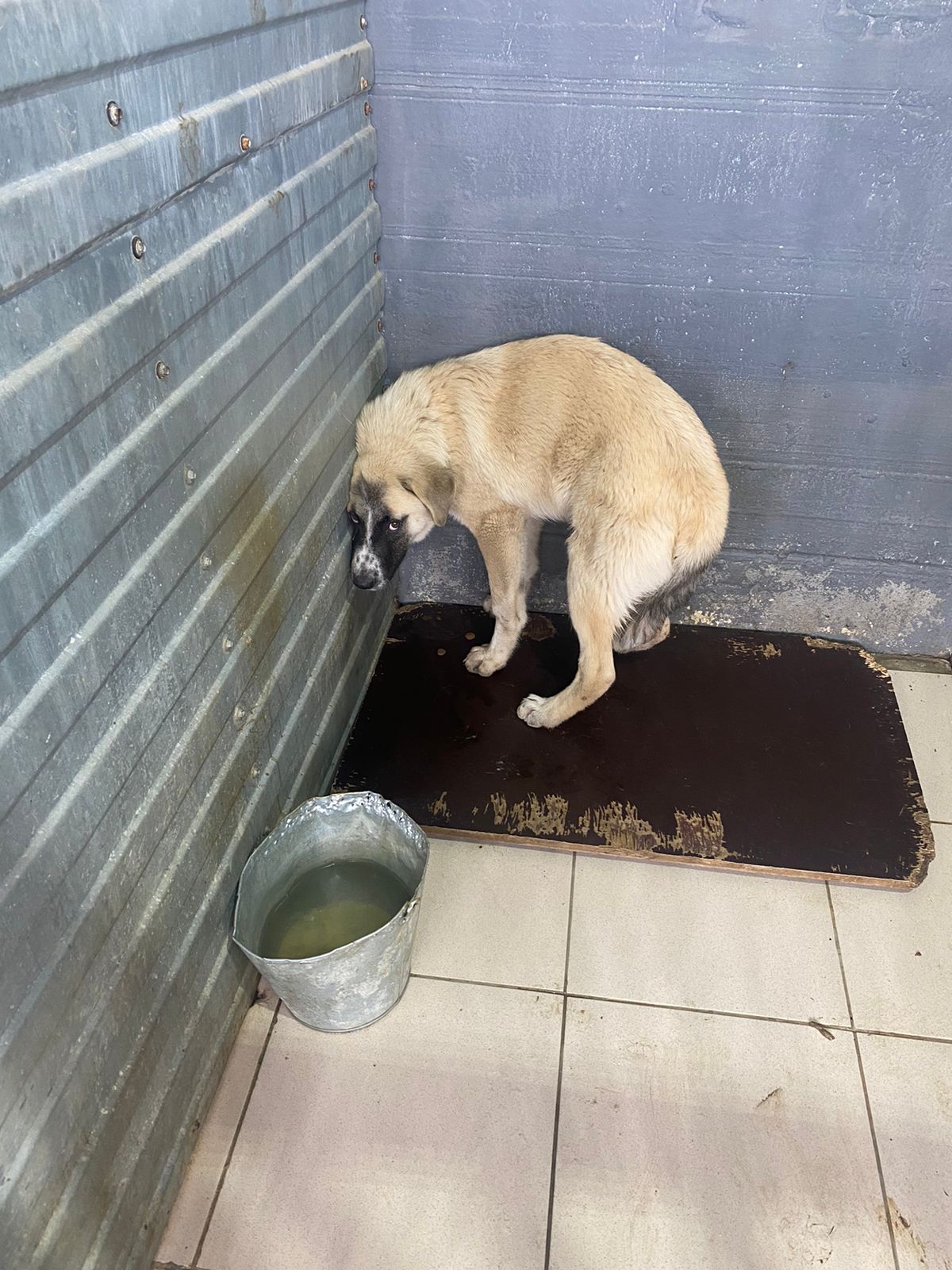 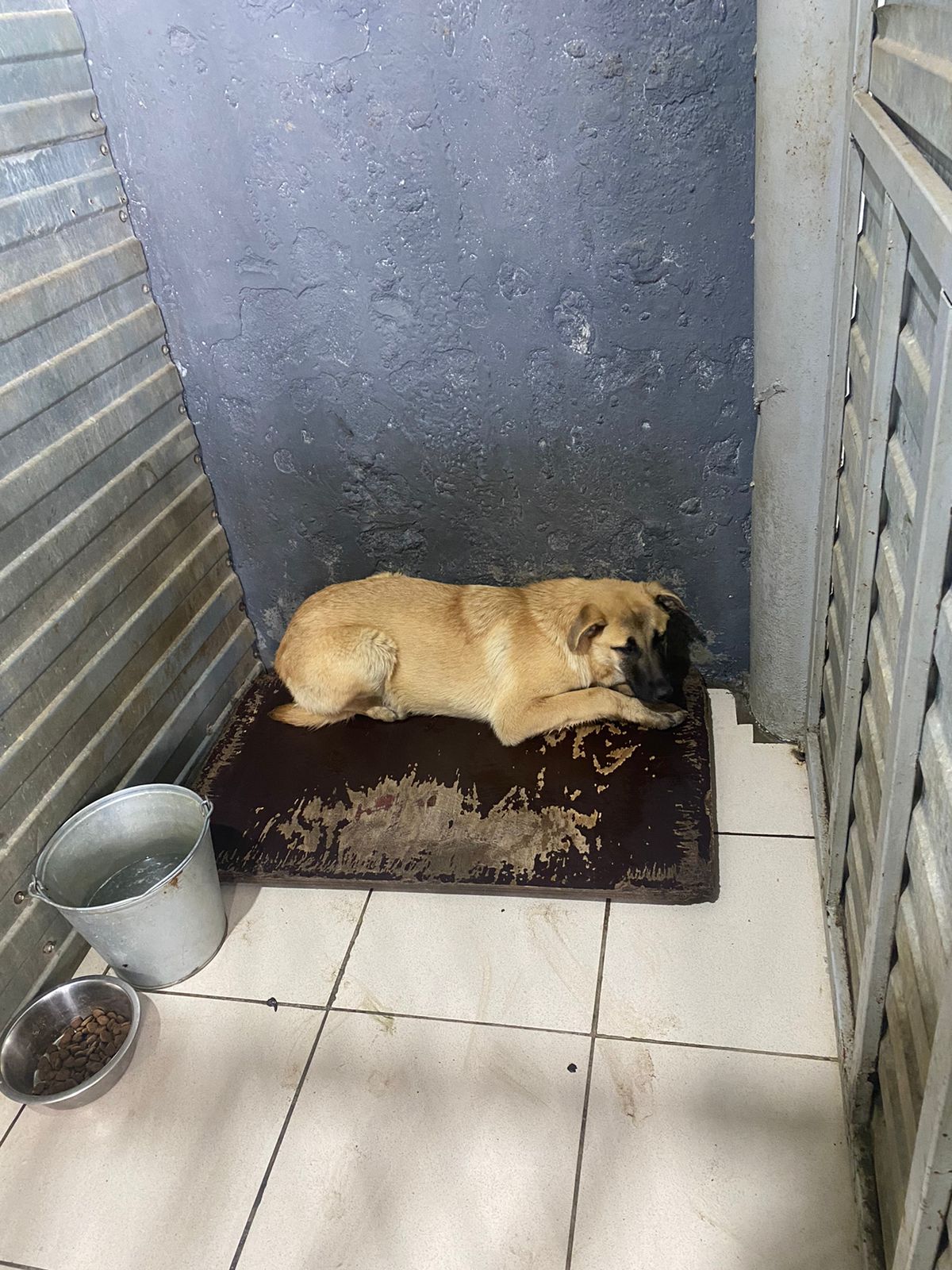 № 523ул Северная 35 ст1Отловлено: 07.09.2023заявка № 1066Вид: собакаПорода беспороднаяПол: кобельОкрас: рыжийВозраст: 6 месВес: 15 кгРост: 40см в холкеПриметы: Особенности поведения: ИН: Вакцинация: Кастрация: Вет. паспорт: нет№ 524ул Северная 35 ст1Отловлено: 07.09.2023заявка № 1066Вид: собакаПорода беспороднаяПол: сукаОкрас: рыжийВозраст: 6 месВес: 13 кгРост: 38 см в холкеПриметы: Особенности поведения: ИН: Вакцинация: Кастрация: Вет. паспорт: нет